Catcote Futures Careers Events Calendar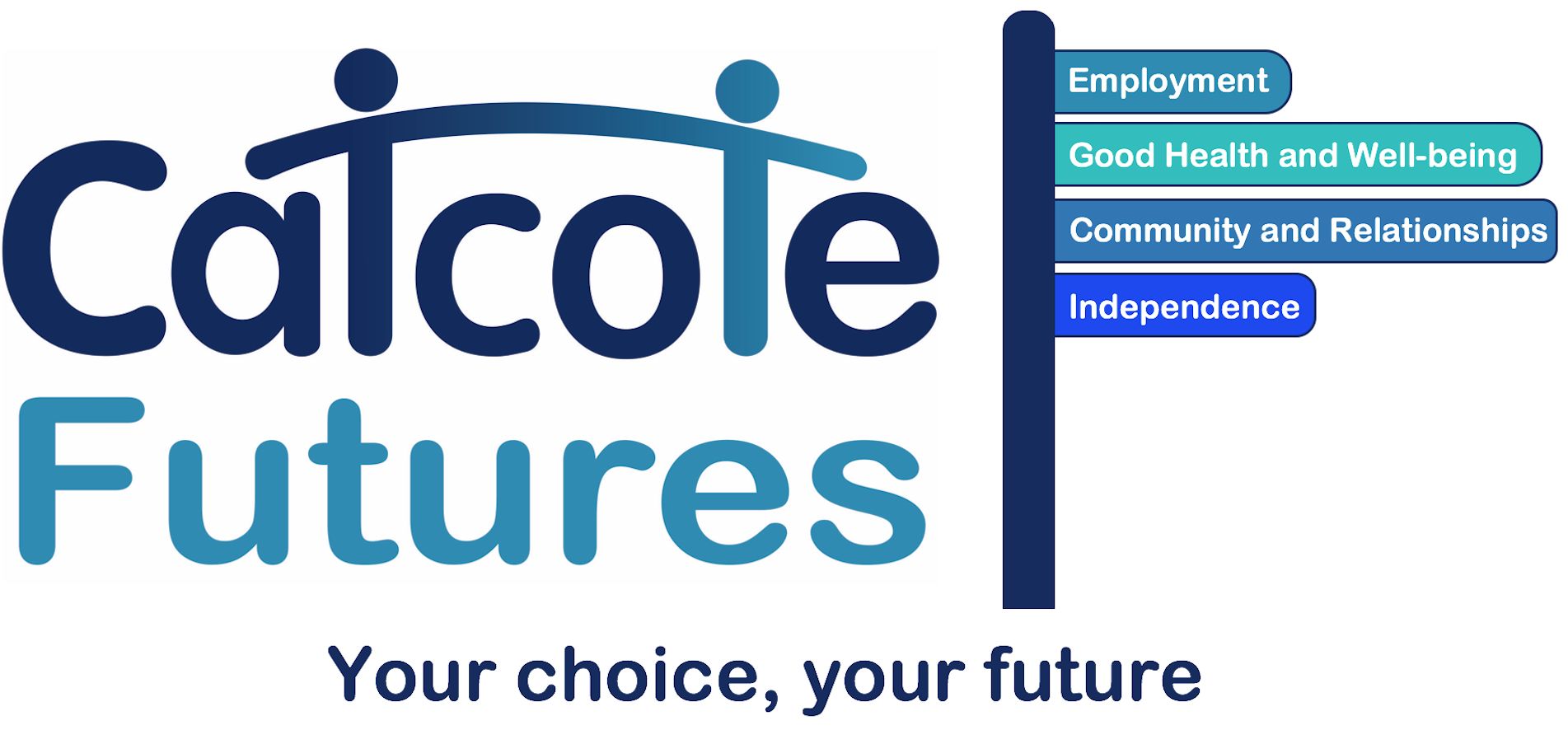 Sensory ExplorersAimingHighReachingOutTaking the LeadStepsAut 1This is MeGuest SpeakerTutorial (Job coaches)Guest SpeakerAut 2Dropdown DaysDropdown DaysDropdown DaysInternal Takeover DayDropdown DaysTakeover DayInclusive SkillsTutorial (Job coaches)Vocational ProfileDropdown DaysSpr 1Choices EventThis is MeGuest speakerChoices EventTutorial (Job coaches)Guest speakerChoices EventSpr 2Encounters with FEInternal Takeover DayEncounters with FETakeover DayTutorial (Job coaches)Encounters with FESum 1This is MeCareers Interview (Vocational Profile)Guest speakerTutorial (Job coaches) Careers InterviewGuest speakerSum 2Dropdown DaysDropdown DaysDropdown DaysDropdown Days (Job Interviews)Tutorial (Job coaches)Mock interviewsDropdown Days